Stadtverwaltung Limbach-OberfrohnaFachbereich I- Prävention -Rathausplatz 109212 Limbach-Oberfrohna 1 Beachtet, dass für Ausgaben ab einem Netto-Auftragswert von über 1.000,00 € (ohne Mehrwertsteuer) drei schriftliche Angebote eingeholt und bei Beauftragung der KuF vorgelegt werden müssen. 2 Honorare müssen mit Stundensatz und Zeit angegeben werden.
Jetzt leitet Ihr den Antrag an die externe Koordinierungs- und Fachstelle (KuF) weiter:
pfd.lo@kge-erzgebirge.de
Ihr erhaltet per Mail eine Eingangsbestätigung und eine Projektnummer von der:
Stadtverwaltung Limbach-Oberfrohna praevention@limbach-oberfrohna.de :
Katja Hasler 03722-78148, Andrea Nitzsche 03722-78378
Postadresse: Fachbereich Zentrale Dienste - Prävention -, PSF 1352, 09205 Limbach-Oberfrohna  Jugendforum Projektantrag 2024
im Rahmen der „Partnerschaft für Demokratie Limbach-Oberfrohna (PfD L.-O.)“ ProjekttitelGebt Eurem Vorhaben einen aussagefähigen TitelName/n beteiligte Mitglieder der Projektgruppe/ TrägerName/n beteiligte Mitglieder der Projektgruppe/ TrägerHauptverantwortliche/r Ansprechpartner*in des Projektes Hauptverantwortliche/r Ansprechpartner*in des Projektes Name:Aufgaben:E-Mail, Telefon:Unterstützer*in / Betreuer*in aus der JugendarbeitUnterstützer*in / Betreuer*in aus der JugendarbeitName:E-Mail, Telefon:Ausgangssituation / Bedarfslage (Was sind die Gründe für Euer Vorhaben?)Ausgangssituation / Bedarfslage (Was sind die Gründe für Euer Vorhaben?)Ausgangssituation / Bedarfslage (Was sind die Gründe für Euer Vorhaben?)Konkrete Beschreibung des Projektes 
(Was ist das Vorhaben? Wie wird das Projekt von der Planung bis zum Ende ablaufen?)Konkrete Beschreibung des Projektes 
(Was ist das Vorhaben? Wie wird das Projekt von der Planung bis zum Ende ablaufen?)Konkrete Beschreibung des Projektes 
(Was ist das Vorhaben? Wie wird das Projekt von der Planung bis zum Ende ablaufen?)Geplanter Projektzeitpunkt/raumGeplante DurchführungsorteZiele (Was möchtet Ihr genau bis wann mit dem Projekt erreichen?)Ziele (Was möchtet Ihr genau bis wann mit dem Projekt erreichen?)Ziele (Was möchtet Ihr genau bis wann mit dem Projekt erreichen?)Zielgruppe (An wen richtet sich Euer Angebot / Projekt?)Zielgruppe (An wen richtet sich Euer Angebot / Projekt?)Zielgruppe (An wen richtet sich Euer Angebot / Projekt?)Projekterfolg (Woran erkennt Ihr, dass Euer Projekt erfolgreich war?)Projekterfolg (Woran erkennt Ihr, dass Euer Projekt erfolgreich war?)Projekterfolg (Woran erkennt Ihr, dass Euer Projekt erfolgreich war?)Nachhaltigkeit 
(Welche Ergebnisse liegen am Ende vor, die darüber hinaus langfristige Wirkungen erzeugen?)Nachhaltigkeit 
(Welche Ergebnisse liegen am Ende vor, die darüber hinaus langfristige Wirkungen erzeugen?)Nachhaltigkeit 
(Welche Ergebnisse liegen am Ende vor, die darüber hinaus langfristige Wirkungen erzeugen?)Werbung für Euer Projekt (Wo und wie bewerbt Ihr Euer Vorhaben? Social Media, Presse …?)Werbung für Euer Projekt (Wo und wie bewerbt Ihr Euer Vorhaben? Social Media, Presse …?)Werbung für Euer Projekt (Wo und wie bewerbt Ihr Euer Vorhaben? Social Media, Presse …?)Hinweis: Bei allen Veröffentlichungen muss zwingend das 4er Logoband verwendet werden, zu finden unter: www.demokratie-lo.de unter downloads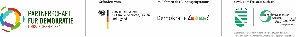 Hinweis: Bei allen Veröffentlichungen muss zwingend das 4er Logoband verwendet werden, zu finden unter: www.demokratie-lo.de unter downloadsHinweis: Bei allen Veröffentlichungen muss zwingend das 4er Logoband verwendet werden, zu finden unter: www.demokratie-lo.de unter downloadsBeantragte Projekt/Teilkosten 1, 2 
(Benennung der einzelnen Positionen, z.B. Bastelmaterial, Miete, Honorare, Catering… )Beantragte Projekt/Teilkosten 1, 2 
(Benennung der einzelnen Positionen, z.B. Bastelmaterial, Miete, Honorare, Catering… )Beantragte Projekt/Teilkosten 1, 2 
(Benennung der einzelnen Positionen, z.B. Bastelmaterial, Miete, Honorare, Catering… )KostenpositionKostenpositionBetrag in EuroSumme der beantragten Projekt/Teilkosten (€)Summe der beantragten Projekt/Teilkosten (€)Abstimmung zum ProjektantragAbstimmung zum ProjektantragAbstimmung zum ProjektantragAbstimmung zum ProjektantragDatum / Tag 
(der Abstimmung) Anwesende (Anzahl stimmberechtigte Mitglieder) JA 
(Anzahl Stimmen dafür)NEIN 
(Anzahl Stimmen dagegen)Name und Unterschrift der Sitzungsleitung: Name und Unterschrift der Sitzungsleitung: Name und Unterschrift der Sitzungsleitung: Name und Unterschrift der Sitzungsleitung: Prüfvermerk der KuFAntrag auf Plausibilität und Förderfähigkeit im Rahmen des Bundesprogramms geprüft.Das Projekt ist förderfähig: JA			 NEIN                             Datum, Name und Unterschrift der KuF: 